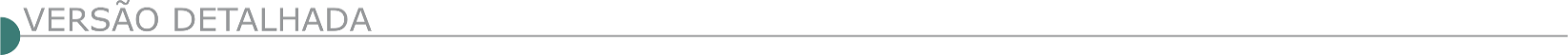 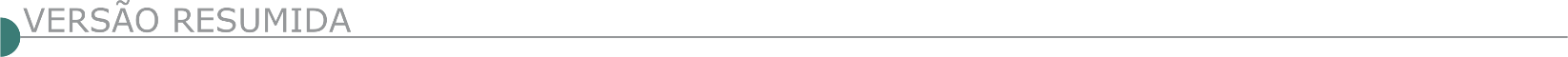 ESTADO DE MINAS GERAISCONSÓRCIO DE DESENVOLVIMENTO DA ÁREA DOS MUNICÍPIOS DA MICRORREGIÃO DA MANTIQUEIRA - CODAMMA  - EXTRATO DE RETIFICAÇÃO 1ª RETIFICAÇÃO DE EDITAL – ALTERAÇÃO DE ITEM - PROCESSO LICITATÓRIO Nº 021/2023, PREGÃO ELETRÔNICO Nº 011/2023OBJETO: Eventual e futura, contratação de empresa especializada na execução de serviços comuns de engenharia destinados à manutenção do pavimento asfáltico incluindo a conservação, reparação, implantação, melhorias e intervenções corretivas em rodovias, estradas, ruas e avenidas municipais e/ou municipalizadas, localizadas nos municípios consorciados. Visando conferir maior competitividade, maior economicidade, melhor contratação, melhor conhecimento do objeto contratado, bem como melhor investimento dos recursos e atendimento ao interesse público, possibilitando maior acesso ao certame licitatório, resolve-se RETIFICAR PARCIALMENTE o ato convocatório (edital de licitação modalidade pregão eletrônico nº. 011/2023), para todos os fins de direito, na forma e pelas condições a seguir delineadas: (I) RETIFICAÇÃO – ALTERAÇÃO DO ITEM (13.1) DO TERMO DE REFERÊNCIA. Sendo assim fica designada nova data de abertura para o dia 20/09/2023 com o seguinte cronograma: RECEBIMENTO DAS PROPOSTAS: das 08:00 do dia 06/09/2023 até às 09:00 horas do dia 20/09/2023. ABERTURA E JULGAMENTO DAS PROPOSTAS: das 09:01 às 09:30 horas do dia 20/09/2023.INÍCIO DA SESSÃO DE DISPUTA DE PREÇOS: às 09:31 horas do dia 20/09/2023.OBS. Os demais itens do Edital, permanecem inalterados. Barbacena/ MG.ALVINÓPOLIS PREFEITURA MUNICIPAL PRC 160/2023 – TOMADA DE PREÇO 06/2023 Objeto: contratação de empresa especializada para obra de Reforma da Praça e Calçada da Avenida Magalhães Pinto, Centro– Alvinópolis/MG, conforme projetos, planilha orçamentária de custo, memória de cálculo, memorial de descritivo, cronograma físico-financeiro e entre outros, que será executado através de recurso próprio. Objeto da Publicação: Retificação para inclusão de Projeto Executivo no Anexo II do Edital. Data da Sessão: 21/09/2023. Credenciamento: das 13:00 horas às 13:30 horas. Abertura dos envelopes: 13:30 horas. Local: Sala de Licitações, Prefeitura Municipal de Alvinópolis, Rua Monsenhor Bicalho, 201 – CEP 35.950-000. Edital disponível no site do município: https://www.alvinopolis.mg.gov.br/licitacoes.ALTO JEQUITIBÁ PREFEITURA MUNICIPAL TOMADA DE PREÇO Nº 002/2023 A Prefeitura de Alto Jequitibá torna públicaerratado edital doProcesso Licitatório Nº 136/2023, Tomada De Preço Nº 002/2023. Que corrige a redação do objeto da seguinte forma: objetoexecução da obra de pavimentação de via pública urbana no município de alto jequitibá/mg, com recursos financeiros oriundos do contrato de repasse Nº 920198/2021/ MDR/CAIXA.A sessão pública será no dia28/09/2023, às 13h.o edital na íntegra está disponível no site: www.altojequitiba.mg.gov.br. Maiores informações podem ser obtidas no tel.: (33) 3343.1268.ALTO RIO DOCE PREFEITURA MUNICIPAL AVISO DE LICITAÇÃO, PC. 075/2023 T.P 06/2023 Objeto: Contratação de empresa especializada e do ramo de engenharia para a execução de pavimentação asfáltica na Rua Osvaldo M. Couto na sede do município de Alto Rio Doce, pago com Recurso Federal através do Contrato de Repasse de nº 922548-2021 do Ministério do Desenvolvimento Regional e a prefeitura Municipal de Alto Rio Doce, bem com Recurso Próprio da prefeitura de Alto Rio Doce/MG, em atendimento a Secretaria Municipal de infraestrutura e Desenvolvimento com sua abertura para o dia 22/09/2023 às 14:00h. ARAÇUAÍ PREFEITURA MUNICIPAL AVISO DE LICITAÇÃO PAL 88/2023 TP 12/2023 A Prefeitura Municipal de Araçuaí-MG, torna público nos termos da Lei 8.666/93, PAL 88/2023 TP 12/2023. Objeto: Contratação de pessoa jurídica do ramo de engenharia para construção e implantação sistema de abastecimento de água da Aldeia Cinta Vermelha, situada área rural do município de Araçuaí-MG, por regime de empreitada por menor preço global, conforme detalhamentos técnicos constantes nos anexos Memorial Descritivo, Planilha de Orçamentária de Custos e Cronograma Físico-Financeiro. Abertura 25/09/2023, às 09:00 horas. Maiores Informações (33) 3731-2133 de 14:00 as 17:00 horas e-mail: licitacao@aracuai.mg.gov.br.CAMPOS GERAIS PREFEITURA MUNICIPAL PROCESSO LICITATÓRIO Nº 98/2023 O Mun. de Campos Gerais-MG, torna público, Proc. licitatório nº 98/23, tomada de preços nº 14/23, p/ pavimentação asfáltica em CBUQ, do 10º Trecho - Que liga Córrego Ouro a Campos Gerais, conforme projetos, cronograma, planilhas e memorial descritivo, oriundo de orçamento geral da união/transferência especial, tipo menor Menor Preço Global, c/ protocolo até o dia 28/09/23 as 14:00 H. na Sec. Mun. de Compras e Licitações a R. N. SRa do Carmo, 131, nesta, inform. 35 38531436/2713, edital http://www.camposgerais.mg.gov.br. PROCESSO LICITATÓRIO Nº 216/2023 TOMADA DE PREÇOS Nº 019/2023 O Município de Cataguases, por meio de seu Prefeito Sr. José Henriques comunica a todos os interessados que fará no dia 27 de setembro de 2023 às 9 h na Galeria Salgado Filho, situado na Rua Major Vieira, 212 Loja (conjunto de salas) n° 03, 2° pavimento, Centro na cidade de Cataguases-MG, a abertura do Processo Licitatório nº 216/2023 na modalidade Tomada de Preços nº 019/2023, Tipo menor preço, para contratação de empresa especializada em serviço de engenharia para obra e reforma no ESF Dr. Valter Gomes Rosa no Bairro Antonio Justino no município de Cataguases-MG. Valor estimado: R$ 103.377,24Os interessados poderão adquirir o edital através do site www.cataguases.mg.gov.br/licitacoes e qualquer dúvida entrar em contato pelo tel: (32) 99940-5331 ou através do e-mail licitacaopmcataguases@gmail.com. CONSELHEIRO PENA PREFEITURA MUNICIPAL PROC LICITATÓRIO 112/2023 CONCORRÊNCIA ELETRÔNICA 004/2023. Objeto: Contratação de empresa especializada para reforma da Unidade Básica de Saúde, UBS no Distrito da Barra do Cuieté. Data: 22/09/23, às 09:00. Edital: www.conselheiropena.mg.gov.br, www.licitardigital.com. CORAÇÃO DE JESUS PREFEITURA MUNICIPAL - TP 08/2023 Através da Secretaria Municipal de Administração e Finanças. Objeto: Contratação de empresa especializada em obras de engenharia para execução de urbanização da avenida de acesso a cidade de coração de jesus em pavimentação asfáltica em CBUQ. Data: 22/09/2023 às 07h30min. Edital disponível no site www.coracaodejesus.mg.gov.br ou e-mail: licitacoracao@yahoo.com.br. Maiores informações através do telefone: (38) 3228-2282. GRUPIARA PREFEITURA MUNICIPAL AVISO DE LICITAÇÃO TOMADA DE PREÇOS Nº. 004/2023 O MUNICÍPIO DE GRUPIARA - MG, através da Comissão Permanente de Licitação, torna público que às 09:00 horas do dia 26 de setembro de 2023, estará realizando TOMADA DE PREÇOS na contratação de empresa especializada para EXECUÇÃO DE OBRA DE RECAPEAMENTO ASFÁLTICO EM DIVERSAS RUAS deste município. MAIORES INFORMAÇÕES PELO TEL. (034) 3844-1369 das 08:00 às 16:00 horas.CONSÓRCIO INTERMUNICIPAL MULTIFINALITÁRIO DA MICRORREGIÃO DO ALTO SAPUCAÍ - CIMASP PE 004/2023 Licit. Comp - Contratação de empresa para a prestação de serviços comuns de engenharia de forma continuada, por demanda, para execução de reformas de pouca relevância material, serviços de adequação, adaptação, reparação ou revitalização, que consistam de atividades simples, típicas de intervenções isoladas, que possam ser objetivamente definidas conforme especificações usuais no mercado e preços da tabela SINAPI desonerada, que possuam natureza padronizável e pouco complexa nas instalações prediais para atender os municípios o CIMASP. Abertura: 21/09/23, 14 hs. Edital: cimasplicita@gmail.com e site da AMASP/CIMASP https://www.amaspaltosapucai.com.br/portal/editais/1. Plataforma: Licitar Digital. Demais publicações no Diário Oficial de Piranguinho. Info: (35)99188-8312. IPATINGA PREFEITURA MUNICIPAL AVISO DE PUBLICAÇÃO DE LICITAÇÃO - CONCORRÊNCIA PÚBLICA N.º 006/2023 - SMAS Tipo Menor Preço Global - Abertura: 09/10/2023 às 13h - Protocolo até às 12h do mesmo dia. OBJETO: Contratação de empresa especializada para a execução dos serviços de Construção do Centro de Referência de Assistência Social (CRAS) do Bairro Limoeiro, em conformidade com os projetos básicos e executivos, especificações técnicas e demais normas integrantes do Edital e seus Anexos. Edital disponível no site da PMI: www.ipatinga.mg.gov.br/licitacoes. Demais informações: Seção de Compras e Licitações (31) 3829-8240, 08 às 18h, Av. Carlos Chagas n.º 789, Cidade Nobre, em Ipatinga – MG.ITINGA PREFEITURA MUNICIPAL TOMADA DE PREÇO Nº 007/2023 Inscrita no CNPJ 18.348.748/0001-45 - Torna público a abertura de TOMADA DE PREÇO Nº 007/2023, objeto: Contratação de Pessoa Jurídica para Prestação de Serviços na Pavimentação de Vias Públicas no Município, dia 27/09/2023 às 08:30 hs. Edital completo e maiores informações poderão ser obtidos na sede da prefeitura situada na Av. Prof. Maria Antônia G. Reis, 34, Centro, CEP 39.610-000, site da prefeitura www.itinga.mg.gov.br pelo e-mail licitacao@itinga.mg.gov.br ou 0800 025 2600.LAGOA SANTA PREFEITURA MUNICIPAL DEPARTAMENTO DE LICITAÇÕES AVISO DE LICITAÇÃO ABERTURA DA CONCORRÊNCIA PÚBLICA 015/2023 Dia 11/10/2023 às 09h30min, com recebimento dos envelopes até 09h. Objeto: Contratação de empresa especializada para realização da obra de reforma da Praça Pôr Do Sol - Vila Maria, com fornecimento de materiais, equipamentos necessários e mão de obra. O edital na íntegra estará disponível na Rua São João, 290 – Centro, no horário de 12h às 17h e/ou no site www.lagoasanta.mg.gov.br. DEPARTAMENTO DE LICITAÇÕES AVISO DE LICITAÇÃO ABERTURA DA CONCORRÊNCIA PÚBLICA 022/2023Dia 10/10/2023 às 09h30min, com recebimento dos envelopes até 09h. Objeto: Contratação de empresa especializada para a realização da obra de reforma e ampliação do Espaço Cãoviver, com fornecimento de materiais, equipamentos necessários e mão de obra. O edital na íntegra estará disponível na Rua São João, 290 – Centro, no horário de 12h às 17h e/ou no site www.lagoasanta.mg.gov.br.AVISO DE LICITAÇÃO - ABERTURA DA CONCORRÊNCIA PÚBLICA 023/2023Dia 09/10/2023 às 09h30min, com recebimento dos envelopes até 09h. Objeto: Contratação de empresa especializada para realização da obra de reforma e ampliação do complexo poliesportivo no Município de Lagoa Santa, com fornecimento de materiais, equipamentos necessários e mão de obra. O edital na íntegra estará disponível na Rua São João, 290 – Centro, no horário de 12h às 17h e/ou no site www.lagoasanta.mg.gov.br. MENDES PIMENTEL PREFEITURA MUNICIPAL PROCESSO ADMINISTRATIVO N°. 075/2023. TP 005/2023Tipo menor preço, cujo objeto: Contratação de pessoa jurídica com habilidade em engenharia, para construção de ponte de 18 metros em estrutura mista no Córrego Aparecidinha no município de Mendes Pimentel, zona rural de Mendes Pimentel, com a utilização de Recursos Recebidos por Danos Advindos de Desastres Socioambientais, instituído pela Lei n.º 23.830, de 28 de julho de 2021, conforme condições, quantidades e exigências estabelecidas no edital e seus anexos. Estando marcado o credenciamento e sessão para no dia 21 de setembro de 2023 a ser realizada às 9h, na sala do setor de Licitações, situado no Paço Municipal “Arnon Rodrigues”, na Praça Benedito Quintino n.º 15, Centro, na cidade de Mendes Pimentel/ MG. O Edital estará disponível, franco de pagamento, no site www.mendespimentel.mg.gov.br/licitacoes/1. E poderá ser adquirido nos dias úteis, no horário de expediente da Prefeitura Municipal, na sala do Departamento de Compras e Licitações ou através de solicitação no e-mail licitacao@mendespimentel.mg.gov.br. Demais informações: Fone (33) 3246-1280. NOVA PONTE PREFEITURA MUNICIPAL PROCESSO 088/2023 PREGÃO PRESENCIAL N.º 049/2023 O Pregoeiro Oficial da Prefeitura Municipal de Nova Ponte, no uso de suas atribuições legais, torna público que fará realizar licitação na modalidade Pregão Presencial, do tipo Menor Preço global, para o Recapeamento de vias públicas no Bairro São João no Município de Nova Ponte, com utilização de CBUQ, e execução de sinalização horizontal das Vias, sendo que a abertura dos trabalhos da Comissão Julgadora, com recebimento das propostas, dar-se-á no dia 21/09/2023 às 09h00min, na divisão de compras da Secretaria Municipal de Administração e Finanças. O edital com todas as disposições pertinentes encontra-se a disposição dos interessados na divisão de compras da Secretaria Municipal de Administração e Finanças. PASSA QUATRO PREFEITURA MUNICIPAL AVISO DE EDITAL – TOMADA DE PREÇOS Nº 015/2023 Objeto: Contratação de empresa especializada para a reforma da sede da Prefeitura Municipal e instalação de calhas no Velório Municipal. Inicio do certame dia 27/09/2023 às 09h30m. Informações na Prefeitura, Rua Tenente Viotti, nº 331. Tel. (35) 3371-5000. Edital no site www.passaquatro.mg.gov.br/governo-licitacoes.php. PAINS PREFEITURA MUNICIPAL AVISO DE LICITAÇÃO DA TOMADA DE PREÇOS Nº 010/2023 A Prefeitura Municipal de Pains torna público a todos os interessados a realização do Processo Licitatório Nº 215/2023. Modalidade: Tomada de Preços Nº 010/2023. Tipo: Menor Preço Global. Objeto: Contratação de empresa de engenharia ou arquitetura e urbanismo para execução de obra de reforma nas Unidades Básicas de Saúde – UBS’s - das comunidades rurais de Vila Costina e Capoeirão do Município de Pains/MG. Abertura da Sessão: às 9h do dia 26 de Setembro de 2023. Local: Setor de Licitações, situado à Praça Tonico Rabelo, 164 – Centro – Pains/ MG. Tel: (37) 3323-1285. Karina Paula Rodrigues Silva, Presidente da CPL. Edital disponível no site da Prefeitura www.pains.mg.gov.br.PREFEITURA DE PIRAPORA COMISSÃO DE LICITAÇÃO ABERTURA DE ENVELOPES DE PROPOSTA DO PROCESSO LICITATÓRIO Nº 047/2023 – CONCORRÊNCIA Nº 002/2023 A Prefeitura Municipal de Pirapora convoca os interessados para sessão de abertura de envelopes de propostas do Processo Licitatório nº 047/2023 Concorrência nº 002/2023 cujo objeto é a contratação de empresa de engenharia para execução de obras de conclusão da construção das unidades básicas de saúde Cidade Jardim e Santos Dumont. A abertura dos envelopes ocorrerá no dia 12/09/2023 às 09:00h (horário de Brasília) no setor de Licitação da Prefeitura Municipal de Pirapora, à Rua Antônio Nascimento nº 274, Centro. Demais esclarecimentos nos dias úteis de segunda a sexta-feira das 12:00h às 18h através do telefone (38)3740-6121.RIO MANSO PREFEITURA MUNICIPAL TOMADA DE PREÇOS 005/2023 A Prefeitura de Rio Manso/MG, torna público que realizará Processo Licitatório 234/2023, Tomada de Preços 005/2023, cujo objeto é a construção de uma Creche Municipal no Distrito de Souza. A sessão ocorrerá no dia 27/09/2023, às 09h00. Informações Telefax: (31) 3573 1120. Edital disponível em www.riomanso.mg.gov.br. Presidente da Comissão de Licitação. Rio Manso, 01 de setembro de 2023.RIO PARDO DE MINAS PREFEITURA MUNICIPAL TOMADA DE PREÇO Nº 08/2023 AVISO DE LICITAÇÃO - PROCESSO Nº 156/2023 Objeto: Contratação de empresa para reconstrução de muro de arrimo e alvenaria no CEMEI Proinfância Morais II, neste município, com entrega dos envelopes até as 08:00:00 horas do dia 22/09/2023. Maiores informações pelo telefone (038) 3824-1356 - ou através do e-mail licitação@riopardo.mg.gov.br ou ainda na sede da Prefeitura Municipal de Rio Pardo de Minas, 05/09/2023.SANTA CRUZ DE SALINAS PREFEITURA MUNICIPAL TOMADA DE PREÇOS 004/2023 TIPO MENOR PREÇO GLOBAL AVISO DE LICITAÇÃO A Prefeitura Municipal de Santa Cruz de Salinas - MG TORNA PÚBLICO a realização de licitação na modalidade TOMADA DE PREÇOS 004/2023, tipo menor preço GLOBAL, destinado a Contratação de empresa para execução de OBRA DE CONSTRUÇÃO DO MERCADO MUNICIPAL e PRAÇA DA MATRIZ na Sede do Município, cujos envelopes de habilitação e propostas deverão ser entregues até às 08:00 horas do dia 26 (vinte e seis) de setembro de 2023. MAIORES INFORMAÇÕES, bem como EDITAL COMPLETO, junto a Prefeitura Municipal de Santa Cruz de Salinas - MG, com sede na Avenida Totó Costa, 221 - Centro, pelo TELEFONE (33) 3753-9000, E-MAIL: licitacao@santacruzdesalinas.mg.gov.br  e SITE: www.santacruzdesalinas.mg.gov.br. SÃO GONÇALO DO ABAETÉ PREFEITURA MUNICIPAL PROCESSO LICITATÓRIO Nº 070/2023 TOMADA DE PREÇOS Nº 018/2023Objeto: Contratação de empresa para execução de obra de terraplenagem e pavimentação asfáltica da Rua Bom Jesus, abertura dia 27/09/2023 às 08:00hs.. Informações: Setor de licitações na Praça Messias Matos, nº 110, Centro, São Gonçalo do Abaeté/MG – CEP: 38.790-000, Email: licitacao@saogoncalodoabaete.mg.gov.br;  Editais disponíveis no site: www.saogoncalodoabaete.mg.gov.br; Fone: (38) 3563- 1216/1126.SÃO VICENTE DE MINAS PREFEITURA MUNICIPAL AVISO DE LICITAÇÃO PROCESSO DE LICITAÇÃO N°. 093/2023. O Município torna público que realizará licitação, na Modalidade Tomada de Preços n°. 007/2023, julgamento “Tipo Menor Preço Global”, para Contratação de empresa especializada na prestação de serviços para aterramento de erosão e recuperação da drenagem e rede de esgoto, situado à Rua Duque de Caxias, no Município de São Vicente de Minas, tudo em estreita observância ao projeto e, também, às especificações e normas técnicas pertinentes. Abertura da documentação: 27 de Setembro de 2023 - Horário: 09:00 (nove) horas, na Sala de Licitações da Prefeitura, Rua Visconde do Rio Branco, 81 - Centro, onde se encontra o Edital à disposição dos interessados. Informações Tel.: (035) 3323-1350; e-mail: licitacao@saovicentedeminas.mg.gov.br e ou site da prefeitura. SÃO SEBASTIÃO DA VARGEM ALEGRE PREFEITURA MUNICIPAL PROCESSO LICITATÓRIO N.º 071/2023 CONCORRÊNCIA PÚBLICA N.º 002/2023 Torna público a republicação do edital do Processo Licitatório n.º 071/2023 – Concorrência Pública n.º 002/2023, que tem por objeto a selecionar propostas para a contratação de empresa especializada para Prestação de Serviços de Engenharia para as Obras de Pavimentação da Rodovia Rui Francisco Pedrosa que liga a sede do Município a Comunidade do Rio Preto/BR 356, em conformidade com os requisitos previstos no Edital e seus anexos. Abertura dos envelopes: 09/10/2023 às 09:30hs. O Edital completo poderá ser obtido pelos interessados no Setor de Contratos e Licitações, em arquivo digital, mediante entrega de um pen-drive, de segunda a sexta-feira, no horário de 12:30 às 17:00 horas ou pelo endereço eletrônico https://saosebastiaodavargemalegre.mg.gov.br/editais, e ainda poderá ser solicitado através do e-mail licitacao@saosebastiaodavargemalegre.mg.gov.br. SARZEDO PREFEITURA MUNICIPAL AVISO DE RETIFICAÇÃO – CONCORRÊNCIA PÚBLICA N.º 01/2023 Objeto: Contratação de empresa especializada para execução da obra de construção da nova sede administrativa do município de Sarzedo, conforme detalhamento constante no projetos executivos e anexos, incluindo fornecimento de materiais, equipamentos e mão de obra necessária, conforme descrito e especificado no edital e anexos. Esta retificação visa atender a solicitação da Secretaria Municipal de Obras, que em reunião “decidiram pela revisão de alguns requisitos de qualificação técnica-operacional e técnica-profissional conforme relevância técnica e financeira”, sobretudo objetivando AMPLIAR a competição, possibilitando a seleção de proposta mais vantajosa a este órgão. Haja visto que a presente retificação NÃO ALTERA a formulação das propostas, a DATA E HORÁRIO DA ENTREGA DOS ENVELOPES PERMANECEM INALTERADOS, a saber, até o dia 22/09/2023 as 09h00mn, no Setor de Protocolos da Prefeitura, sito a Rua Eloi Candido de Melo, 477, Centro, Sarzedo. Os envelopes serão abertos nesta mesma data, 22/09/2023, as 09h30mn no Setor de Compras, a Rua Eloi Candido de Melo, 142, Centro, Sarzedo as 09h30mn. Demais clausulas e condições seguem inalterados. O edital RETIFICADO e anexos encontram-se a disposição no site da Prefeitura www.sarzedo.mg.gov.br. Informações pelo telefone 31 3577 6531, e-mail comprassaude@sarzedo.mg.gov.br. COMPANHIA OPERACIONAL DE DESENVOLVIMENTO, SANEAMENTO E AÇÕES URBANAS - CODAU PREGÃO ELETRÔNICO Nº. 118/2023 Torna público que marcou a licitação, modalidade PREGÃO ELETRÔNICO nº. 118/2023, do tipo MENOR PREÇO, objetivando a contratação de empresa especializada em serviço de destinação final ambientalmente adequada de resíduos da construção civil, prioritariamente de reciclagem e/ou tratamento de resíduos de construção civil gerados nas atividades diárias realizadas pelas equipes operacionais da Codau, as quais caracterizam-se pela implantação, manutenção e/ou substituição da infraestrutura de saneamento básico (redes de drenagem de águas pluviais, de esgotamento sanitário e de abastecimento de água), conforme especificações técnicas contidas no termo de referência anexo II do edital, em atendimento à solicitação da Gerência de Drenagem e Manejo de Águas Pluviais e Diretoria de Ações Urbanas. Lei Federal 14.133/2021, Decreto Federal nº 10.024/2019, Decreto Municipal nº. 3815/2023. Data/horário para realização da licitação: 09h do dia 21 de setembro de 2023. Local aquisição do edital Av. Leopoldino de Oliveira nº. 5100 – Uberaba/MG. Informações pelo telefone (0xx34) 3318-6036/6037. Site e plataforma para realização do pregão eletrônico https://licitanet.com.br/. MINISTÉRIO DA EDUCAÇÃO - UNIVERSIDADE FEDERAL DE JUIZ DE FORA - RDC ELETRÔNICO Nº 1/2023 - (LEI Nº 12.462/2011)Objeto: Objeto: Obras de complementação do obras de reforma da cobertura do galpão do Colégio de Aplicação João XXIII, do campus sede da Universidade Federal de Juiz de Fora. Edital a partir de: 06/09/2023 das 08:00 às 12:00 Hs e das 13:00 às 17:00 Hs - Endereço: Rua José Lourenço Kelmer, S/nº - Bairro São Pedro - Juiz de Fora (MG).VERDELÂNDIA PREFEITURA MUNICIPAL PROCESSO Nº. 000099/2.023 TOMADA DE PREÇOS Nº. 000006/2.023 O Município de Verdelândia-MG torna público aos interessados, que realizará no dia 21/09/2.023, às 09:00:00 horas, em sua sede a Avenida Renato Azeredo nº. 2.001, Centro, Prédio da Prefeitura, licitação na modalidade de Tomada de Preços do tipo menor preço, para a Contratação de empresa especializada em serviços de engenharia para a execução de obras de construção de muro, sala de saúde e salas de aula em cumprimento a emendas impositivas, conforme especificações constantes do edital e seus anexos, o qual se encontra disponível no site: www.verdelandia.mg.gov.br, podendo também ser adquirido junto ao Departamento de Licitações e Contratos, no endereço supra, de segunda à sexta feira, sendo dia útil, no horário de 07:30 às 12:30 horas. VEREDINHA PREFEITURA MUNICIPAL TP 03/2023 A Prefeitura Municipal de Veredinha-MG, torna publica a realização de processo licitatório, na modalidade TP 03/2023, objetivando a contratação de empresa especializada p/ continuação da obra de construção de escola 06 (seis) salas - projeto FNDE, no Distrito de Mendonça, conforme termo de compromisso FNDE Nº 202003823-1, a sessão pública será no dia 22/09/2023 às 08h30min. Para mais informações, bem como para obtenção do Edital, favor entrar em contato pelo telefone (38) 3527-9120/9398.DNIT - AVISO DE REABERTURA DE PRAZO PREGÃO Nº 348/2023 Comunicamos a reabertura de prazo da licitação supracitada, processo Nº 50606002887202324. , publicada no D.O.U de 11/08/2023 . Objeto: Pregão Eletrônico - Contratação empresa para execução dos serviços necessários de manutenção rodoviária (conservação/recuperação) na rodovia BR-354/MG, segmento km 230,5 ao km 366,2 Novo Edital: 06/09/2023 das 08h00 às 12h00 e de13h00 às 17h00. Endereço: Rua Líder 197- Belo Horizonte Aeroporto - BELO HORIZONTE – MG - Entrega das Propostas: a partir de 06/09/2023 às 08h00 no site www.comprasnet.gov.br. Abertura das Propostas: 22/09/2023, às 10h00 no site www.comprasnet.gov.br. ESTADO DO ESPÍRITO SANTODEPARTAMENTO DE EDIFICAÇÕES E DE RODOVIAS DO ESPÍRITO SANTO - DER-ES - MODALIDADE: CONCORRÊNCIA PÚBLICA Nº 049/2023 PROCESSO Nº: 2023-G3T2D CÓD. CIDADES/TCE-ES: 2023.500E0100014.01.0089 Objeto: Contratação de empresa para obras remanescente da reforma e ampliação da Escola Estadual Antônio dos Santos Neves, localizada no Município de Boa Esperança/ES Valor estimado: R$ 14.843.427,11 Prazo de vigência: 1080 (mil e oitenta), dias corridos. Prazo de execução: 900 (novecentos), dias corridos. Abertura da Sessão Pública: 09/11/2023 às 10:00h Local da realização da sessão pública: (Auditório do DER-ES), Av. Marechal Mascarenhas de Moraes, nº 1501, Ilha de Santa Maria - Vitoria/ES. O Edital estará disponível no site do DER-ES: https:// der.es.gov.br/licitacoes-2. Contato: (27) 3636.2139 para esclarecimento de dúvidas: cpl-edificacoes@der.es.gov.br. ESTADO DO PARANÁSANEPAR - AVISO DE LICITACAO ELETRONICA N° 265/23 Objeto: EXECUCAO DE OBRA DE AMPLIACAO DO SISTEMA DE ESGOTAMENTO SANITARIO NO MUNICIPIO DE LONDRINA NA CIDADE INDUSTRIAL DE LONDRINA, DESTACANDO-SE A EXECUCAO DE LINHAS DE RECALQUE E ELEVATORIAS, COM FORNECIMENTO DE MATERIAIS, CONFORME DETALHADO NOS ANEXOS DO EDITAL. Recurso: 41 - OBRAS PROGRAMADAS - ESGOTO. Limite de Acolhimento das Propostas: 21/11/2023 às 09:00 h. Data da Abertura de Preços: 21/11/2023 às 10:00 h , por meio de sistema eletrônico no site http://wwww.licitacoes-e.com.br. Informações Complementares: Podem ser obtidas na Sanepar, à Rua Engenheiros Rebouças, 1376 - Curitiba/PR, Fone (41) 3330-3204 ou pelo site http://licitacao.sanepar.com.br.AVISO DE LICITACAO ELETRONICA N° 268/23 Objeto: EXECUCAO DE OBRAS DE AMPLIACAO DE SISTEMA DE ESGOTAMENTO SANITARIO SES DA LOCALIDADE DE FLORESTOPOLIS, COMPREENDENDO ASSENTAMENTO DE REDE COLETORA DE ESGOTO E LIGACOES PREDIAIS, COM FORNECIMENTO DE MATERIAIS, CONFORME DETALHADO NOS ANEXOS DO EDITAL. Recurso: 41 - OBRAS PROGRAMADAS - ESGOTO. Limite de Acolhimento das Propostas: 21/11/2023 às 10:00 h. Data da Abertura de Preços: 21/11/2023 às 11:00 h , por meio de sistema eletrônico no site http://wwww.licitacoes-e.com.br. Informações Complementares: Podem ser obtidas na Sanepar, à Rua Engenheiros Rebouças, 1376 - Curitiba/PR, Fone (41) 3330-3204 ou pelo site http://licitacao.sanepar.com.br. ESTADO DA PARAÍBADNIT - SUPERINTENDÊNCIA REGIONAL NA PARAÍBA AVISO DE LICITAÇÃO PREGÃO ELETRÔNICO Nº 235/2023 - UASG 393017 Nº Processo: 50613001147202381. Objeto: Contratação de empresa para execução de Serviços de Manutenção (Conservação/Recuperação) na Rodovia BR-104/PB com vistas à execução de Plano Anual de Trabalho e Orçamento -P.A.T.O., para 03 (três) anos da Rodovia BR-104/PB, do trecho Div. RN/PB - Div. PB/PE, do subtrecho: Acesso Campina Grande - Div.PB/PE, do Segmento: km 120,00 ao km 199,50, com uma extensão total de 79,50km segundo as condições,quantidades,exigências e especificações estabelecidas no Termo de Referência. Total de Itens Licitados: 1. Edital: 06/09/2023 das 08h00 às 12h00 e das 13h00 às 17h00. Endereço: Av. Cel. Estevao D´avila Lins, 392-cruz Das Armas, - João Pessoa/PB ou https://www.gov.br/compras/edital/393017-5-00235-2023. Entrega das Propostas: a partir de 06/09/2023 às 08h00 no site www.gov.br/compras. Abertura das Propostas: 19/09/2023 às 14h00 no site www.gov.br/compras.CONSÓRCIO PÚBLICO INTERMUNICIPAL DE SAÚDE DO CARIRI OCIDENTAL AVISO DE LICITAÇÃO CONCORRÊNCIA Nº 1/2023 O CISCO, Torna Público a Concorrência Pública nº. 001/2023, Tipo Menor Preço Global, objetivando a Contratação De Empresa Para Reconstrução De Unidades Habitacionais - PB, Conforme Convênio EP/PAC 0303/2009/FUNASA. Data de Abertura 09/10/2023 às 10:00hs, na sala de reuniões da CPL. Localizada na Rua Vereador Elias Duarte, Sn, Centro, Sumé - PB. Informações: no horário das 08:00 as 12:00 horas dos dias úteis, no endereço supracitado. E-mail: cplciscosaude@gmail.com. Edital: https://www.cisco.pb.gov.br/ e http://tce.pb.gov.br/. ESTADO DO RIO GRANDE DO SULSERVIÇOS DE ÁGUA E ESGOTO DE NOVO HAMBURGO -COMUSA AVISO DE ALTERAÇÃO RDC PRESENCIAL Nº 2/2023 AVISO Nº 064/2023 - EDITAL DE ALTERAÇÃO 02 - RDC PRESENCIAL Nº 002/2023 A COMUSA - Serviços de Água e Esgoto de Novo Hamburgo, estabelecida na Av. Coronel Travassos, nº 287, por ordem do Diretor-Geral e do Diretor Técnico, torna pública a alteração do Edital do RDC Presencial n°. 002/2023, para contratação de empresa especializada para execução das obras da Estação de Tratamento de Esgoto Luiz Rau da Comusa, através da inclusão de peças gráficas referentes aos sopradores e desarenador, caderno de especificações técnicas do objeto e cotações externas. Dessa forma, a abertura da licitação ocorrerá no dia 04 de outubro de 2023, às 09h. A íntegra do Edital e as especificações da retificação estão à disposição dos interessados através do site www.comusa.rs.gov.br e na Coordenação de Suprimentos da COMUSA, de segunda a sextafeira, no horário das 08h às 12h e das 13h às 17h. ESTADO DE RONDÔNIADNIT - SUPERINTENDÊNCIA REGIONAL EM RONDÔNIA - AVISO DE LICITAÇÃO PREGÃO ELETRÔNICO Nº 363/2023 - UASG 393014 Nº Processo: 50622001425202219. Objeto: Conservação/Recuperação Rodoviária ao P.A.T.O BR-421/RO, Tr. 1: Entr. BR-364 (Ariquemes)(Av. cap sílvio) - Rot. Av 15 de Nov. (boibódromo) Entr. br-425(c) Ponte Brasíl/Bolívia, Trecho 2: Entr. BR421(p/buritis) - fim implant. (igarapé s/n); Subtr. 1: entr. BR-364 (Ariquemes)(Av. cap sílvio) - Entr. Acesso I Campo Novo ro, subtr. 2: entr. br-421(p/buritis) - Fim implant. (igarapé s/n); Seg 1: km 0,00 ao km 69,10, Ext: 69,10 km, Seg 2: km 0,00 ao km 45,80 (acesso), ext.: 45,80 km.. Total de Itens Licitados: 1. Edital: 06/09/2023 das 08h00 às 12h00 e das 14h00 às 17h59. Endereço: Rua Benjamin Constant, Nº 1015, Bairro Olaria, - Porto Velho/RO ou https://www.gov.br/compras/edital/393014-5-00363-2023. Entrega das Propostas: a partir de 06/09/2023 às 08h00 no site www.gov.br/compras. Abertura das Propostas: 19/09/2023 às 10h30 no site www.gov.br/compras. ESTADO DE SÃO PAULOSERVIÇO SOCIAL DA INDÚSTRIA  - DEPARTAMENTO REGIONAL DE SÃO PAULO AVISO DE LICITAÇÃO CONCORRÊNCIA N° 61/2023 O Departamento Regional de São Paulo do Serviço Social da Indústria (SESI-SP) comunica a abertura da licitação: CONCORRÊNCIA Nº 061/2023. Objeto: Contratação de empresa para execução de reforma, ampliação e acessibilidade da unidade de Mogi das Cruzes. Retirada do edital: a partir de 6 de setembro de 2023, através do portal www.sesisp.org.br (opção LICITAÇÕES). Entrega dos envelopes: até as 9h30 do dia 29 de setembro de 2023. Abertura às 10h.- PUBLICIDADE -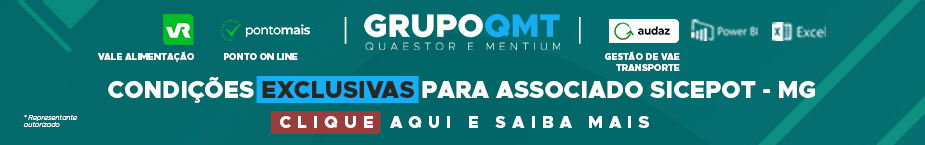 - PUBLICIDADE -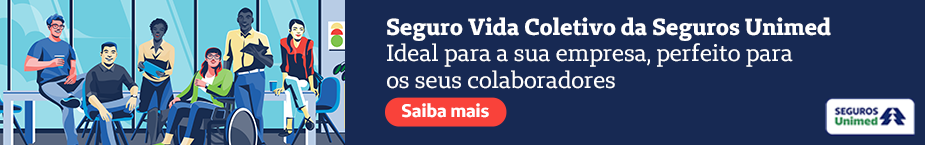 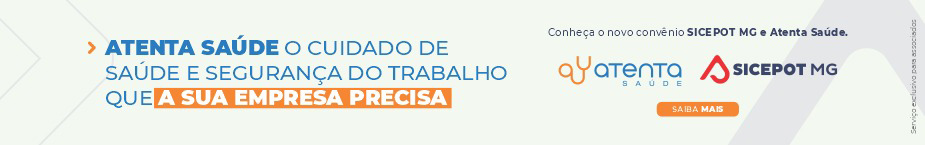 ÓRGÃO LICITANTE: COPASA-MGEDITAL: Nº CPLI 1120230150 Endereço: Rua Carangola, 606, térreo, bairro Santo Antônio, Belo Horizonte/MG.Informações: Telefone: (31) 3250-1618/1619. Fax: (31) 3250-1670/1317Endereço: Rua Carangola, 606, térreo, bairro Santo Antônio, Belo Horizonte/MG.Informações: Telefone: (31) 3250-1618/1619. Fax: (31) 3250-1670/1317OBJETO: execução, com fornecimento parcial de materiais e equipamentos, das obras e serviços de melhorias do Sistema de Abastecimento de Água de Conceição do Mato Dentro /MG. DATAS: Lançamento de proposta: 29/09/2023 14:30Abertura: 29/09/2023 14:30Prazo de execução: 5 mesesVALORESVALORESValor Estimado da ObraCapital Social Igual ou SuperiorR$ 1.222.869,10 -CAPACIDADE TÉCNICA: a) Tubulação com diâmetro nominal (DN) igual ou superior a 100 (cem); b) Estação Elevatória de Água com potência igual ou superior a 10 (dez) cv ou vazão igual ou superior a 5 (cinco) l/s;CAPACIDADE TÉCNICA: a) Tubulação com diâmetro nominal (DN) igual ou superior a 100 (cem); b) Estação Elevatória de Água com potência igual ou superior a 10 (dez) cv ou vazão igual ou superior a 5 (cinco) l/s;CAPACIDADE OPERACIONAL: a) Tubulação com diâmetro nominal (DN) igual ou superior a 100 (cem); b) Estação Elevatória de Água com potência igual ou superior a 10 (dez) cv ou vazão igual ou superior a 5 (cinco) l/s;CAPACIDADE OPERACIONAL: a) Tubulação com diâmetro nominal (DN) igual ou superior a 100 (cem); b) Estação Elevatória de Água com potência igual ou superior a 10 (dez) cv ou vazão igual ou superior a 5 (cinco) l/s;ÍNDICES ECONÔMICOS: CONFORME EDITAL. ÍNDICES ECONÔMICOS: CONFORME EDITAL. OBSERVAÇÕES: As interessadas poderão designar engenheiro ou Arquiteto para efetuar visita técnica, para conhecimento das obras e serviços a serem executados. Para acompanhamento da visita técnica, fornecimento de informações e prestação de esclarecimentos porventura solicitados pelos interessados, estará disponível, o Sr. Vilson José de Amorim ou outro empregado da COPASA MG, do dia 06 de setembro de 2023 ao dia 28 de setembro de 2023. O agendamento da visita poderá ser feito pelo e-mail: vilson.amorim@copasa.com.br, ou pelo telefone 38 3532-7251.Mais informações e o caderno de licitação poderão ser obtidos, gratuitamente, através de download no endereço: www.copasa.com.br (link: licitações e contratos/licitações, pesquisar pelo número da licitação), a partir do dia 06/09/2023https://www2.copasa.com.br/PortalComprasPrd/#/pesquisaDetalhes/FA5E2FE970211EDE93837CA79B2CC1FA. OBSERVAÇÕES: As interessadas poderão designar engenheiro ou Arquiteto para efetuar visita técnica, para conhecimento das obras e serviços a serem executados. Para acompanhamento da visita técnica, fornecimento de informações e prestação de esclarecimentos porventura solicitados pelos interessados, estará disponível, o Sr. Vilson José de Amorim ou outro empregado da COPASA MG, do dia 06 de setembro de 2023 ao dia 28 de setembro de 2023. O agendamento da visita poderá ser feito pelo e-mail: vilson.amorim@copasa.com.br, ou pelo telefone 38 3532-7251.Mais informações e o caderno de licitação poderão ser obtidos, gratuitamente, através de download no endereço: www.copasa.com.br (link: licitações e contratos/licitações, pesquisar pelo número da licitação), a partir do dia 06/09/2023https://www2.copasa.com.br/PortalComprasPrd/#/pesquisaDetalhes/FA5E2FE970211EDE93837CA79B2CC1FA. 